INFORME SOBRE VENTAS: Estrategias, Desempeño y Oportunidades de Crecimiento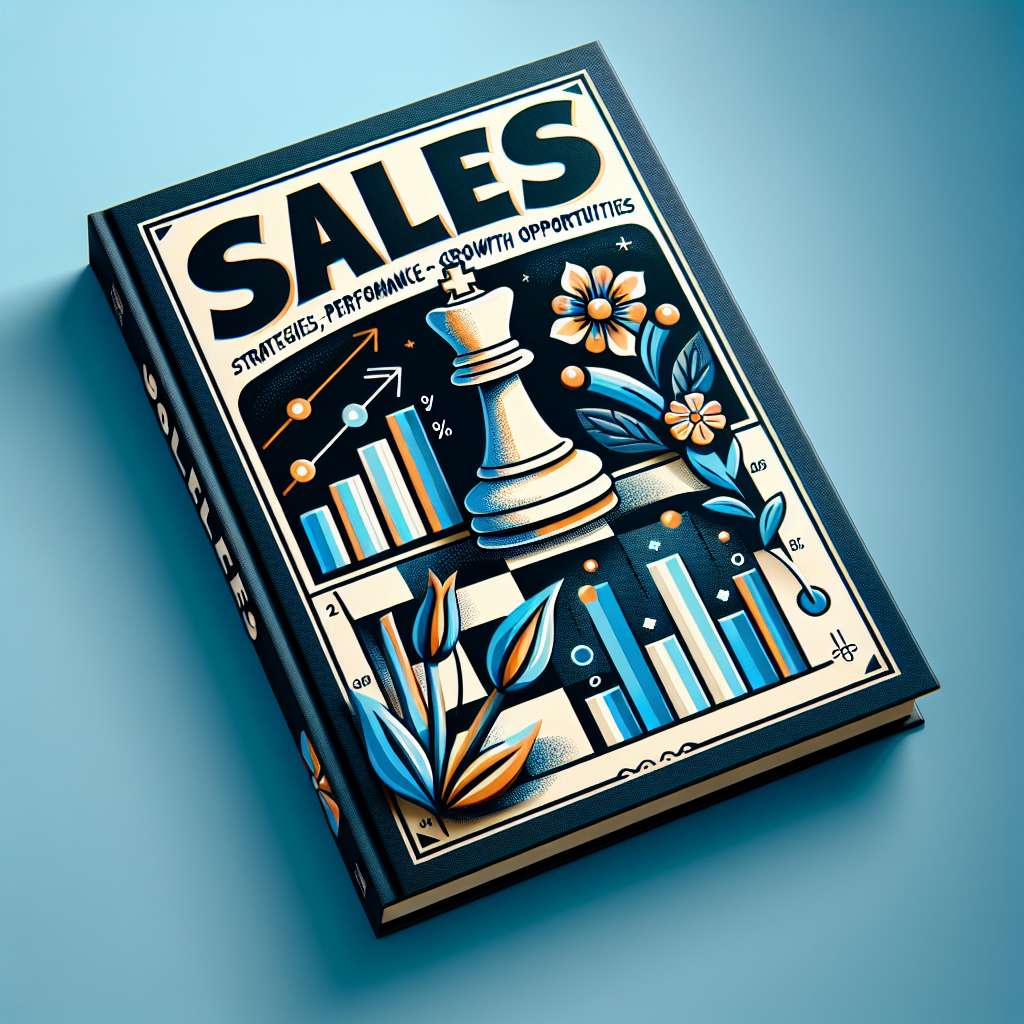 INTRODUCCIÓN

En el presente informe se analizarán las estrategias de ventas, el desempeño y las oportunidades de crecimiento de una empresa. El objetivo principal de este análisis es identificar los factores que están impactando tanto positiva como negativamente en las ventas de la empresa, y brindar recomendaciones para mejorar su desempeño y aprovechar las oportunidades de crecimiento existentes.

DESARROLLO

1. Análisis del mercado
En esta sección se realizará un análisis del mercado en el que opera la empresa, incluyendo su tamaño, tendencias del mercado y competencia. Esto permitirá tener una visión más clara de las oportunidades y desafíos del entorno en el que se encuentra la empresa.

2. Estrategias de ventas
En esta sección se analizarán las estrategias de ventas adoptadas por la empresa, incluyendo la segmentación del mercado, el posicionamiento de los productos/servicios, los canales de distribución utilizados, las políticas de precios, entre otros aspectos relevantes. Se evaluará la efectividad de estas estrategias y se propondrán posibles mejoras.

3. Desempeño de ventas
En esta sección se analizará el desempeño de ventas de la empresa, incluyendo el análisis de indicadores clave como el volumen de ventas, los ingresos generados, la rentabilidad de las ventas, entre otros. Se identificarán las áreas de mayor desempeño y aquellas que requieren mejoras.

4. Oportunidades de crecimiento
En esta sección se identificarán las oportunidades de crecimiento existentes para la empresa, tanto en el mercado actual como en nuevos mercados. Se analizarán posibles estrategias para aprovechar estas oportunidades, como el desarrollo de nuevos productos/servicios, la expansión geográfica, la colaboración con otras empresas, entre otras.

CONCLUSIÓN

En conclusión, se destaca la importancia de contar con estrategias eficientes de ventas para lograr un desempeño exitoso y aprovechar las oportunidades de crecimiento en el mercado. Se deben realizar análisis constantes del mercado, evaluar las estrategias de ventas adoptadas y ajustarlas de ser necesario. Para maximizar los resultados, es fundamental contar con un equipo de ventas capacitado y motivado.

BIBLIOGRAFÍA

- Kotler, P., & Armstrong, G. (2017). Principles of marketing. Pearson.
- Porter, M. (1985). Competitive advantage: Creating and sustaining superior performance. Free press.
- Hill, C. W., & Jones, G. R. (2007). Strategic management theory: An integrated approach. Houghton Mifflin.
- American Psychological Association. (2020). Publication manual of the American Psychological Association (7th ed.). APA.